Краевое государственное бюджетное учреждение дополнительного образования«Камчатский дворец детского творчества»ВИКТОРИНА «Знай и выполняй правила дорожного движения»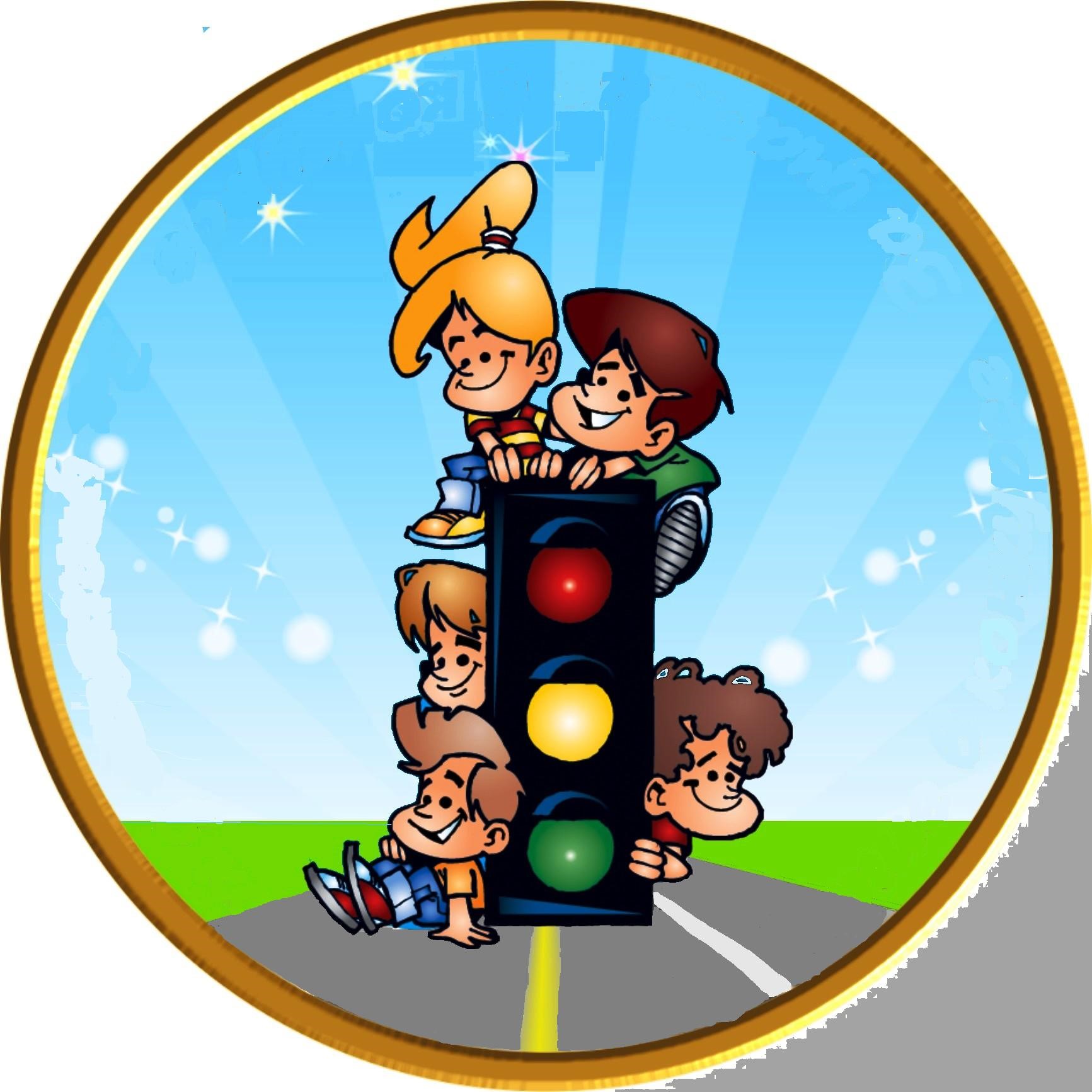                                               (для детей 1-4 классов)					                   Составила: педагог - организатор					                   Гришина Эллада Сергеевнаг. Петропавловск-Камчатский2019г.Пояснительная записка.Форма проведения: викторинаВозраст: для учащихся 1-4 классовРебята, сегодня мы проводим игру-викторину по правилам дорожного движения «Знай и выполняй правила дорожного движения». Соблюдение правил дорожного движения водителями и пешеходами – основа безопасного движения на улице. Послушайте немного об истории правил дорожного движения.В России правила дорожного движения на лошадях были введены Петром I 03.01.1683 года. Указ звучал так: «Великим государем ведомо учинилось, что многие учли ездить в санях на вожжах с бичами большими и едучи по улице небрежно людей побивают, то впредь с сего времени в санях на вожжах не ездить».Первый светофор был изобретен в 1868 году в Лондоне. Это был газовый фонарь с двумя фильтрами: зеленым и красным. Цвета менялись с помощью ручного привода, которым управлял полицейский. Первый сигнальный светофор появился в США в 1919 году. Слово «светофор» состоит из двух слов: «свет» и «фор». Значение слова «свет» - всем понятно. А вот слово «фор» - от греческого слова «форос» - несущий свет. Для запрещающего сигнала светофора взят красный, потому что его хорошо видно и днём, и ночью и даже в тумане. Зеленый сигнал виден хуже, но зато в спектре он стоит дальше от красного и его нельзя с ним спутать.Первые правила движения для автомобилей были введены во Франции 14 августа 1893 г. В 1908 году было придумано выдавать полиции белые трости, которыми полицейские регулировали движение, показывали направление для водителей и пешеходов. В 1920 году появились первые официальные правила дорожного движения: «Об автодвижении по г. Москве и ее окрестностям (правила)». В этих правилах уже досконально регламентировались многие важные вопросы. Упоминались и водительские права, которые должен был иметь водитель. Был введен скоростной режим движения, превышать который было нельзя. Современные правила дорожного движения были введены в нашей стране в январе 1961 года.Цель: систематизировать знания детей об основах безопасного поведения на улице.Задачи:– уточнять и закреплять знания о правилах поведения пешеходов;– закрепить с детьми знание правил уличного движения;– развивать мышление, память;– воспитывать внимательность, умение ориентироваться при переходе улицы.ВИКТОРИНА «Знай и выполняй правила дорожного движения»1. Где появился первый светофор?а) в Англииб) в Германиив) в России        2. Первый сигнальный светофор появился в каком году? а) в 1919 годуб) в 1868 годув) в 1905 году3. Что означают одновременно горящие все сигналы светофора?а) можно начинать переход дорогиб) скоро будет включён зелёный сигнал и нужно приготовиться к переходу дорогив) светофор не работает4.12. Какой свет верхний на светофоре? а) красныйб) зелёный в) жёлтый5. Как называется полосатое орудие труда инспектора ГАИ?а) жезлб) указкав) скипетр6. Какое транспортное средство движется по рельсам? а) троллейбусб) трамвайв) автобус7. Что устанавливают на обочинах дорог для регулировки движения? а) дорожные знакиб) велосипедная дорожкав) дорожное полотно8. Что регулирует движение на улице?а) светофорб) клаксонв) свисток9. Что такое ремень безопасности?а) это то, чем пассажиры пристёгиваются для безопасной ездыб) это то, чем воспитывают непослушных детейв) это то, чем подпоясывают пальто10. Как называют людей, идущих по улице?а) пешеходыб) водителив) пассажиры11. На какое животное похож пешеходный переход? а) на зебруб) на жирафав) на тигра12. Где должны ходить пешеходы?а) по тротуаруб) по дорогев) по улице13. Какие дорожные знаки вводят или отменяют определённые ограничения движения?а) разрешающиеб) предупреждающиев) запрещающие14. Место ожидания автобуса а) остановкаб) парковкав) мойка15. Как называется двухколесное или трехколесное транспортное средство без мотора? а) велосипедб) мопедв) телега